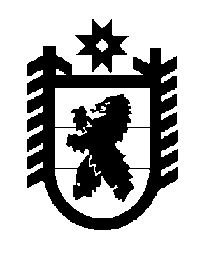 Российская Федерация Республика Карелия    ПРАВИТЕЛЬСТВО РЕСПУБЛИКИ КАРЕЛИЯРАСПОРЯЖЕНИЕот  11 октября 2018 года № 631р-Пг. Петрозаводск  Внести в абзац третий пункта 2 распоряжения Правительства Республики Карелия от 19 сентября 2018 года № 587р-П изменение, изложив его в следующей редакции:«место его нахождения – Республика Карелия, Пряжинский район, поселок Матросы.».
           Глава Республики Карелия                                                              А.О. Парфенчиков